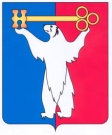 АДМИНИСТРАЦИЯ ГОРОДА НОРИЛЬСКАКРАСНОЯРСКОГО КРАЯРАСПОРЯЖЕНИЕ23.06.2015                                            г. Норильск                                              № 3704Об ограничении поступления (приема) граждан на муниципальную службу (на работу)в Администрацию города Норильска, ее структурные подразделенияВ связи с проведением внутриорганизационных мероприятий  в Администрации города Норильска, в целях выявления резервов бюджета муниципального образования город Норильск, обеспечения планомерного замещения должностей (рабочих мест) в Администрации города Норильска, ее структурных подразделениях, квалифицированными работниками1. Ограничить поступление (прием) граждан на муниципальную службу (на работу) в Администрацию города Норильска, ее структурные подразделения (далее – Администрация города Норильска) на период до 31.12.2015.2. Начальнику Управления по персоналу Администрации города Норильска, иным кадровым службам Администрации города Норильска осуществлять оформление поступления (приема) граждан на муниципальную службу (на работу) в Администрацию города Норильска на основании моего решения (за исключением персонала по обслуживанию административных зданий), выраженного в виде резолюции, наложенной на ходатайство руководителя соответствующего структурного подразделения.3. Руководителям структурных подразделений Администрации города Норильска инициировать вопрос о поступлении (приеме) граждан на муниципальную службу (на работу) в Администрации города Норильска только в исключительных случаях путем направления в Управление по персоналу Администрации города Норильска  на мое имя, согласованное с заместителем Руководителя Администрации города Норильска по направлению деятельности (при наличии) ходатайства о приеме на работу (поступлении на службу) гражданина (с конкретным обоснованием исключительности случая; указанием возникновения обстоятельств, связанных с угрозой отрицательных последствий, даты возникновения вакансии), с приложением копий документов гражданина, предусмотренных статьей 65 Трудового кодекса Российской Федерации, заполненной анкеты, копии должностной инструкции по замещаемой должности.4. Управлению по персоналу Администрации города Норильска с целью проведения проверки соответствия гражданина квалификационным требованиям, предъявляемым к замещаемым должностям, а также соблюдения ограничений, запретов, связанных с прохождением муниципальной службы, производить рассмотрение вышеуказанных ходатайств руководителей структурных подразделений Администрации города Норильска и их согласование в течение 10 рабочих дней с даты их поступления в управление.2. Управлению по персоналу Администрации города Норильска не позднее семи рабочих дней со дня вступления в силу настоящего распоряжения, а в случаях временного отсутствия (нахождения в отпуске, служебной командировке, временной нетрудоспособности и др.) - в течение трех рабочих дней после выхода на работу ознакомить под роспись с настоящим распоряжением заместителей Руководителя Администрации города Норильска, руководителей структурных подразделений Администрации города Норильска.2.1. листы ознакомления указанных в пункте 2 работников настоящего распоряжения приобщить к материалам их личных дел.3. Признать утратившим силу следующие распоряжения Администрации города Норильска:- распоряжение Администрации города Норильска от 20.03.2014 № 1376     «О внесении изменений в распоряжение Администрации города Норильска от 05.03.2014 № 1123 «Об оптимизации расходов средств местного бюджета»;- распоряжение Администрации города Норильска от 24.02.2015 № 961       «О внесении изменений в распоряжение Администрации города Норильска от 05.03.2014 № 1123 «Об оптимизации расходов средств местного бюджета».4. Разместить настоящее распоряжение на официальном сайте муниципального образования город Норильск.Руководитель Администрации города Норильска                                Е.Ю. Поздняков